REGISTRATION FORM
Conducting social research online and offline: opportunities, risks and challenges 23–24 November 2022, Warsaw (Poland) An international conference organised by the Middle East and Central Asia Unit,  SGH Warsaw School of Economics Please submit your registration form in pdf format until 20 September 2022 to Agnieszka Syliwoniuk-Wapowska, PhD – assistant professor at asyliw [at] sgh.waw.pl.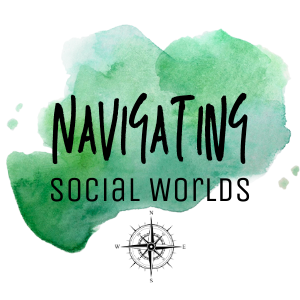 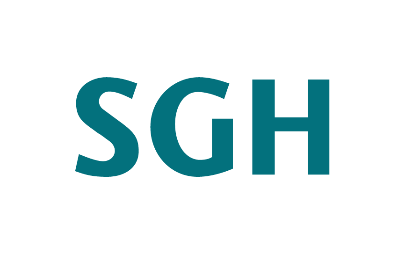 Name and surname:Academic degree:Affiliation: Title of presentation:Abstract (around 300 words):Bio:Would you like to participate in methodological workshop?   □  YES   □  NO